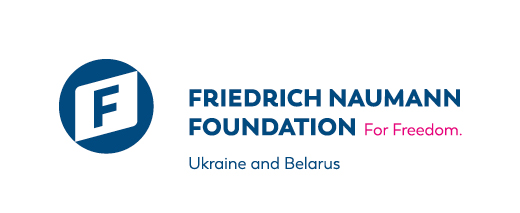 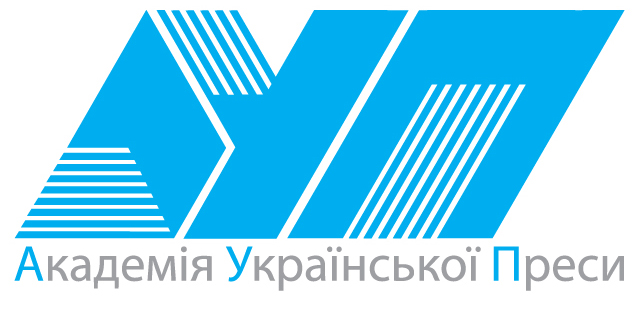 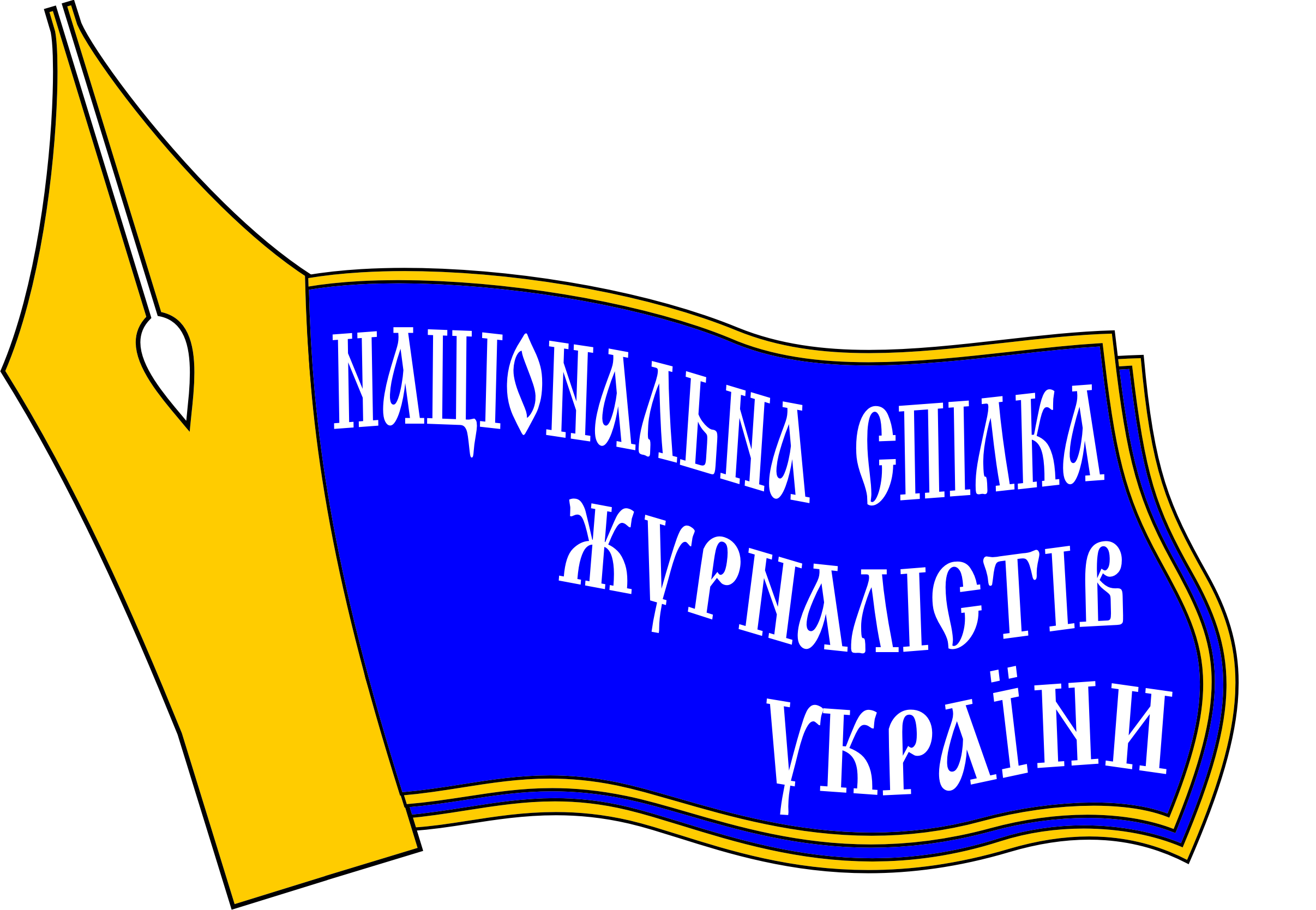 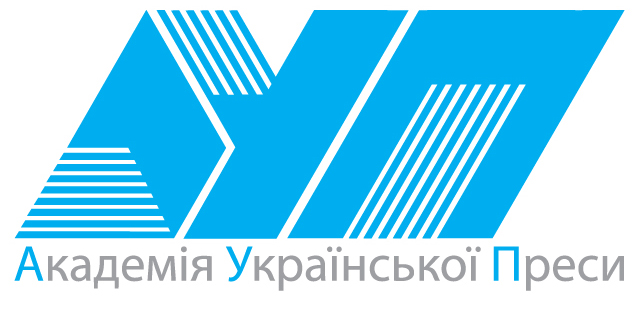 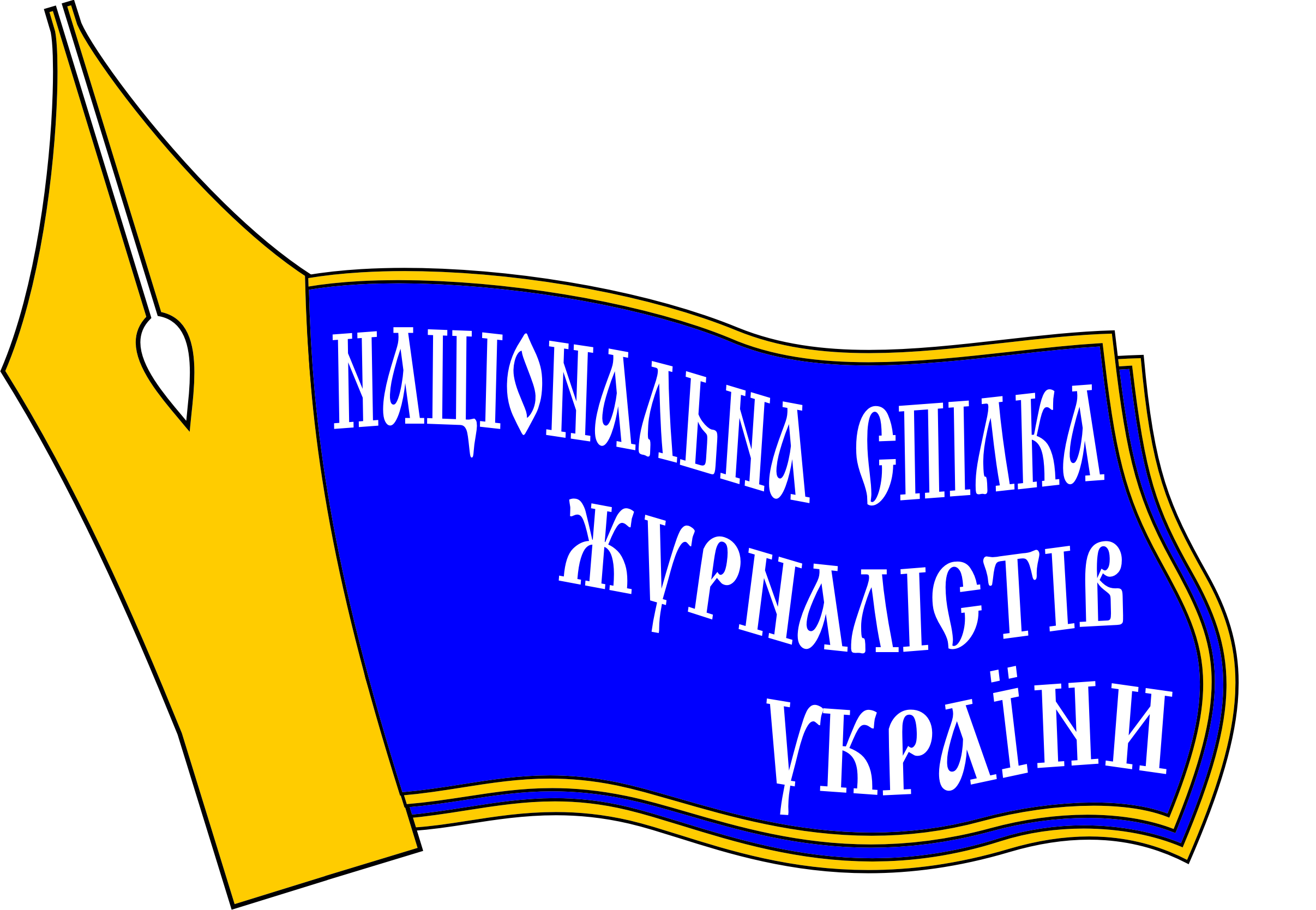 Вебсемінар «Мобільна журналістика: оперативно, креативно, відповідально»21 вересня 2020 рік22 вересня 2020 рікТренери та експерти:Володимир Олійник, координатор проекту в Україні та Білорусі Фонду Фрідріха Науманна за Свободу;Валерій Іванов, президент Академії української преси, д-р філол. наук, проф.;Андрій Юричко, медіатренер, кандидат філологічних наук, викладач КНУ імені Тараса Шевченка;Жанна Кузнєцова, медіатренерка, менторка, режисерка та продюсерка.Gefördert durсh die Bundesrepublik Deutschland
За підтримки Федеративної Республіки Німеччина09.50-10.00Під’єднання учасників до платформи відеоконференцій “ZOOM” 10.00-10.10Вітальне слово, Інформація про Фонд Фрідріха Науманна за СвободуВолодимир Олійник, координатор проекту в Україні та Білорусі Фонду Фрідріха Науманна за Свободу;Знайомство з учасниками вебінару. Очікування від вебінару.Валерій Іванов, президент Академії української преси, д-р філол. наук, проф.10.10-11.30Мобільна журналістика – новий жанр для нових медіа. Роль і місце журналістських стандартів.Валерій Іванов, Андрій Юричко, Жанна Кузнєцова11.30-12.30Пошук історії і героїв для мобільного сюжету. Оперативна журналістика на місці подій.Валерій Іванов, Андрій Юричко, Жанна Кузнєцова12.30-12.45Технічна перерва (кава-пауза) 12.45–13.00Монтажні програми, озвучка, лайфхаки в роботі. Валерій Іванов, Андрій Юричко, Жанна Кузнєцова13.00–14.15Селфі сюжет про історію (must have для мобільного журналіста). Домашнє завдання.Валерій Іванов, Андрій Юричко, Жанна Кузнєцова10.00-11.00Перевірка домашнього завдання. Робота над помилками.Валерій Іванов, Андрій Юричко, Жанна Кузнєцова11.00-12.00Структура мобільного сюжету: технологія створення історії, побудова та послідовність кадрів, кадрування, план зйомки і сценарний план. Валерій Іванов, Андрій Юричко, Жанна Кузнєцова12.00-12.15Технічна перерва (кава-пауза)12.15-13.15Робота в групах по створенню сценарію. Валерій Іванов, Андрій Юричко, Жанна Кузнєцова13.15-14.00Кінцева редакція. Представлення результатів.Валерій Іванов, Андрій Юричко, Жанна Кузнєцова14.00-14.15Підбиття підсумків. Вручення е-сертифікатів.